L’examen des passages à la Hors-Classe des PE aura lieu lors de la CAPD du 12 mai.Si vous êtes potentiellement concerné, nous  vous invitons à nous renvoyer le bordereau ci-dessous pour suivre votre dossier.Cette année, le ratio de passage à la Hors-Classe est de 5%. Il était de 2% en 2013. C’est le résultat des mesures catégorielles décidées au printemps 2013.Après le protocole d’entrée en discussion signé par le SE-Unsa, les ratios de passage ont donc été progressivement augmentés tous les ans. Concrètement, plus du double de collègues passeront à la Hors-Classe en 2016 qu’en 2012. Cette augmentation du ratio de hors classe va se poursuivre jusqu’à atteindre 7% en 2020. Retrouvez ce qui compose les éléments du barème ici :http://se-unsa.org/spip.php?article8767  Cette mesure a des répercussions significatives sur les rémunérations des professeurs des écoles et sur les montants des pensions. N’hésitez pas à demander au SE-Unsa l’examen des perspectives de carrière et du montant de la future pension.---------------------------------------------------------------------------------------------------------------Bordereau à renvoyer par mell à 22@se-unsa.orgNom 		     Prénom						Adhérent  Oui  NonAdresse postaleTéléphone : 						Mel : 	Eléments du barème :Echelon (au 31/08/2016) :				Note (au 31/12/2015) :Occupez-vous un poste de direction ?   Oui  NonOccupez-vous un poste de conseiller pédagogique ?   Oui  NonOccupez- vous un poste en Education Prioritaire ?   Oui  Non-Si oui,  poste en REP+/Politique de la ville  poste en REP -Si oui, depuis combien d’années (2015-2016 compris) ?Occupez-vous un poste dans une école/établissement anciennement classé Zep/Eclair/RAR/RRS et sorti(e) des dispositifs de l’Education Prioritaire ?  Oui  Non-Si oui, depuis combien d’années (2015-2016 compris) ?Vous n’êtes pas adhérent ? Il est possible de bénéficier d’une adhésion anticipée au SE-Unsa pour 2016-2017 au tarif de 2015-2016 et de bénéficier de tous les services réservés aux adhérents du SE-Unsa. Je souhaite bénéficier de cette offre. Je souhaite seulement recevoir les publications électroniques du SE-Unsa.  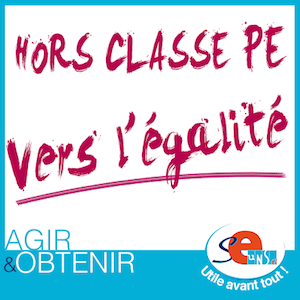 La Hors-Classe pour vous, et si c’était maintenant ?